Hvordan skjule pris for ikke -innloggede kunder Logg inn på som administrator i din nettbutikk 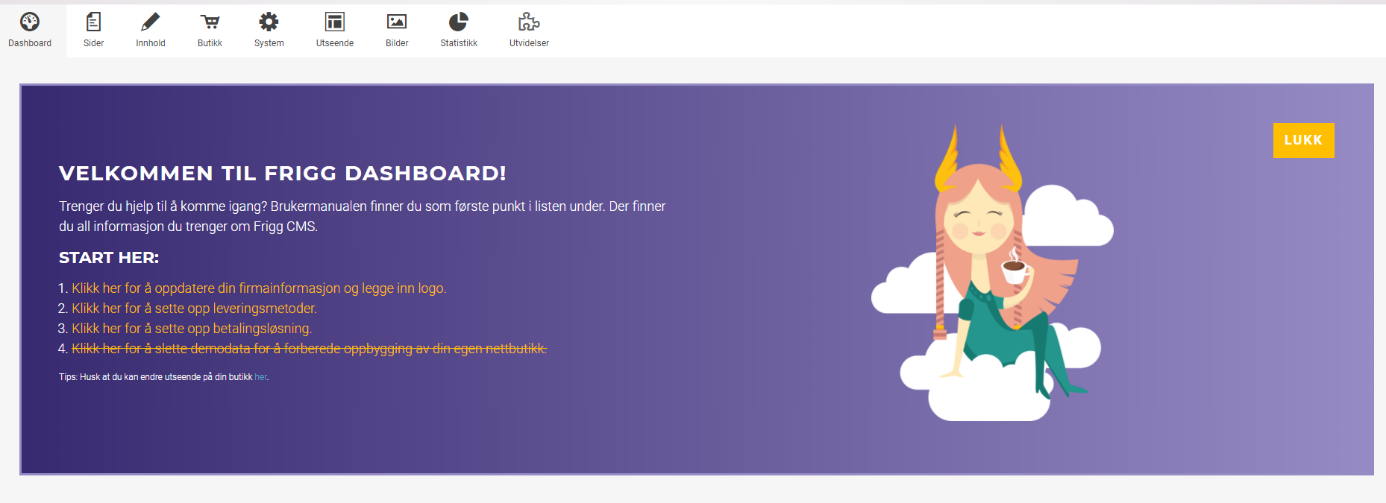 Gå til system ->avanserte innstillinger -> bruker ikke logget inn 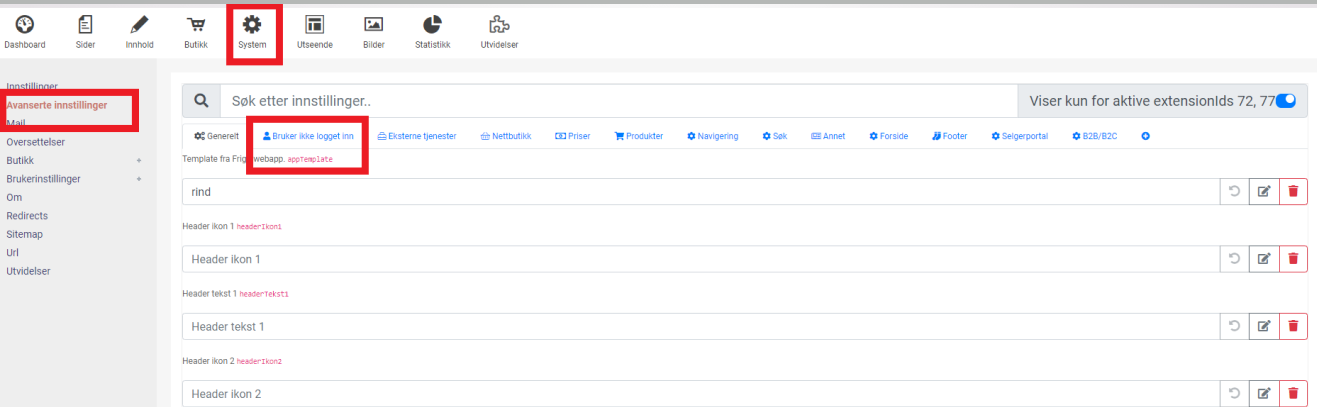 Endre innstillinger korrekt i henhold til ønske. 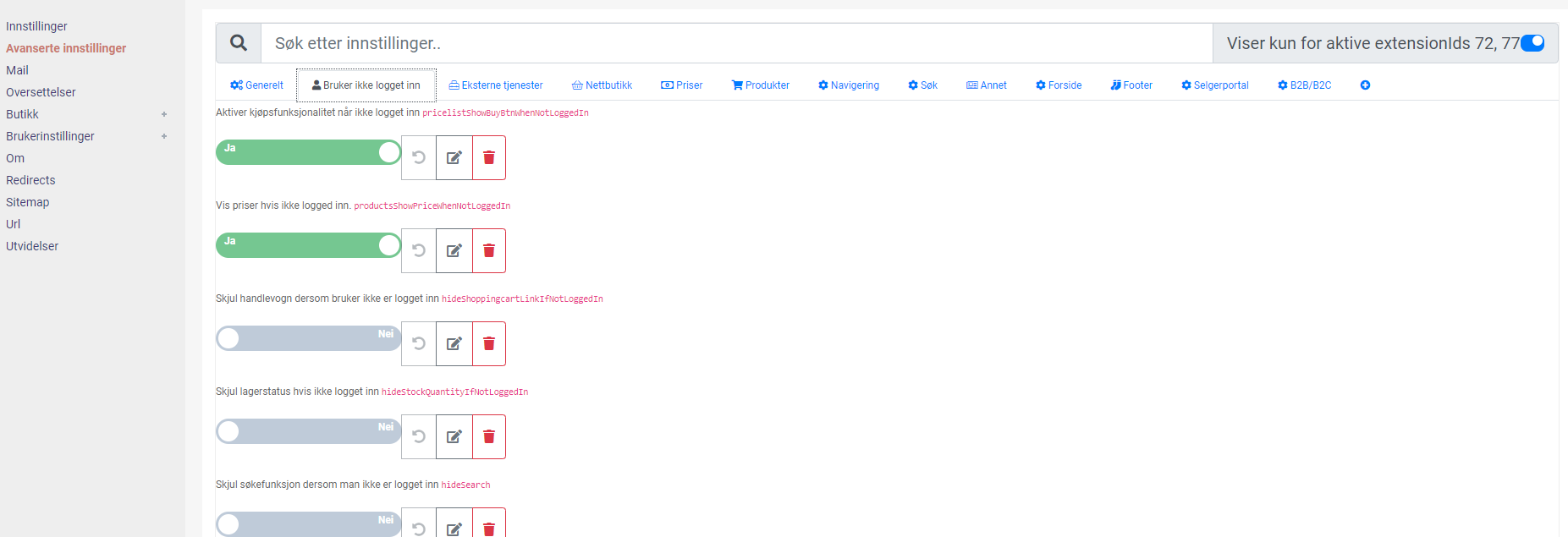 